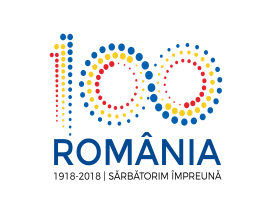 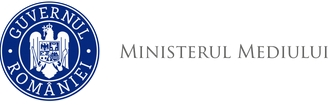 Agenţia Naţională pentru Protecţia Mediului DECIZIA ETAPEI DE ÎNCADRARE - proiect 28 MARTIE 2018Ca urmare a solicitării de emitere a acordului de mediu adresată de COMUNA LEȘU cu sediul în localitatea Leșu, nr. 133A, județul Bistriţa-Năsăud, înregistrată la Agenţia pentru Protecţia Mediului Bistriţa-Năsăud cu nr. 328/15.01.2018, ultima completare cu nr. 3065/16.03.2018, în baza Hotărârii Guvernului nr. 445/2009 privind evaluarea impactului anumitor proiecte publice şi private asupra mediului, modificată şi completată prin H.G. nr. 17/2012  şi a Ordonanţei de Urgenţă a Guvernului nr. 57/2007 privind regimul ariilor naturale protejate, conservarea habitatelor naturale, a florei şi faunei sălbatice, cu modificările şi completările ulterioare, aprobată cu modificări prin Legea nr. 49/2011,Agenţia pentru Protecţia Mediului Bistriţa-Năsăud decide, ca urmare a consultărilor desfăşurate în cadrul şedinţei Comisiei de Analiză Tehnică din data de 28.03.2018, că proiectul „Deschidere carieră de piatră în comuna Leșu”, în localitatea Leșu, extravilan, județul Bistriţa-Năsăud, nu se supune evaluării impactului asupra mediului şi nu se supune evaluării adecvate. Justificarea prezentei decizii:I. Motivele care au stat la baza luării deciziei etapei de încadrare în procedura de evaluare a impactului asupra mediului sunt următoarele: Proiectul propus intră sub incidenţa H.G. nr. 445/2009 privind evaluarea impactului anumitor proiecte publice şi private asupra mediului, fiind încadrat în Anexa 2, la punctul 2, lit. a) cariere, exploatări miniere de suprafață și de extracție a turbei, altele decât cele prevăzute în anexa nr. 1;1. Caracteristicile proiectului- prin proiect se propune amenajarea unui perimetru nou de exploatare: CARIERA LEȘU, amplasat la marginea localității Leșu, pe versantul stâng al Văii Lesciorului, în vederea exploatării resurselor de andezit;a) Mărimea proiectului:- perimetrul se instituie pe suprafața de 9300 mp, acccesul se face din drumul județean DJ 172C Ilva Mică – Poiana Ilvei – Podul Coșnei, pe un drum de aproximativ de 1,7 km care urmărește Valea Lesciorului; terenul face parte din domeniul public al comunei Leșu și cf. C.U. este încadrat la categoria de folosință neproductiv, liber de sarcini și amplasat în extravilan; - căile de acces la fronturile de lucru sunt accesibile pentru utilaje și auto la cota +640 m, vatra carierei cota +620 m;- lucrări miniere programate: 	- deschiderea resursei utile (resursa utilă a fost deschisă în anii anteriori, iar exploatarea se va dezvolta în limita perimetrului, fără a mai fi necesare alte lucrări de deschidere); 	- pregătirea (decopertarea): amenajarea platformei superioare pentru începerea excavațiilor și accesul utilajelor la fronturile de lucru; decopertarea va cuprinde dislocarea păturii de sol astfel:		- mecanizat cu ajutorul buldozărului, prin răzuirea și adunarea materialului dislocat în grămezi,		- prin încărcarea selectivă a materialului din front; volumul de sol vegetal dislocat, va fi depozitat temporar, urmând ca apoi, după încetarea activității, să fie relocat în ampriza carierei, în vederea reconstrucției acesteia; materialul estimat a fi decopertat va fi de 4500 t;	- exploatarea propriu-zisă cu metoda de exploatare prin lucrări miniere la zi în carieră, în trepte descendente;	- valorificarea; - nu sunt necesare lucrări de defrișare, pe suprafața zonei nu există vegetație forestieră.	Lucrările de creare și lărgire a bermelor sunt strict necesare pentru menținerea parametrilor de calitate a bermelor pevăzute în normele de securitate a muncii (pentru asigurare spațiu de lucru conform razei de acțiune a utilajului folosit, gabaritul mijlocului de transport, lățime drum de aces și zona de asigurare de minim 3 m); - lucrările de exploatare sunt stabilite în funcție de: structura masivului, caracteristicile fizico-mecanice ale rocii, natura rocii eruptive, etc., sunt:                       - alegerea metodei de exploatare pe trepte, cu avansare descendentă                       - tehnologie de derocare cu explozivi în găuri de sondă                       - încărcarea din fronturi cu excavatorul                       - transportul materialului derocat cu autobasculante;- andezitul se va utiliza sub formă de piatră brută; - pentru o exploatare rațională a zăcământului s-a adoptat o metodă de exploatare care să asigure evitarea degradării rezervelor din perimetrul de exploatare, evitarea surpărilor / alunecărilor și nu se vor exploata integral rezervele geologice din zăcământ;- după încetarea activității pe acest amplasament, se va reface zona pentru aducerea terenului afectat de exploatare la condiții apropiate de cele inițiale; prin exploatarea corectă a zăcământului, fiecare taluz al excavației va fi nivelat la un unghi de 45 grade; - lucrările de refacere a mediului stabilite vor asigura recuperarea echilibrului natural compromis, prin integrarea naturală a carierei în peisaj, controlul eroziunilor, consolidarea pantelor și bermelor naturale;b) Cumularea cu alte proiecte: nu are efect cumulativ cu alte proiecte sau activități din zonă;c) Utilizarea resurselor naturale: se exploatează andezit.Utilități: nu este cazul.d) Producţia de deşeuri: În perioada de implementare a proiectului vor rezulta deşeuri de materiale de construcţie şi deșeuri menajere de la personalul angajat, astel: • deşeuri nepericuloase:       - 01 04 08 – material steril (altele decât cele specificate la 01 04 03);care se vor gestiona conform prevederilor legale în vigoare;• deșeuri periculoase: în etapa de construcţie și funcționare nu vor rezulta deşeuri periculoase, altele decât carburanţii sau lubrifianţii conţinuţi în rezervoarele utilajelor implicate.e) Emisiile poluante, inclusiv zgomotul şi alte surse de disconfort:     Surse de poluanţi pentru aer:       - utilajele care se vor folosi în executarea lucrărilor;       - lucrări specifice ce se vor executa şi care implică emisii de praf.În perioada lucrărilor de  exploatare, zgomotul va fi generat de utilajele şi mijloacele de transport, nefiind afectate zonele locuite.		Lucrările de refacere a mediului vor fi executate etapizat, în paralel cu lucrările miniere: nivelarea suprafeţelor, aşternere sol vegetal, transport şi depunere steril din exploatare. f) Riscul de accident, ţinându-se seama în special de substanţele şi tehnologiile utilizate: La implementarea proiectului nu se utilizează substanţe periculoase sau tehnologii care să inducă risc de accidente.Nu se vor realiza depozite de combustibil pe amplasament. Alimentarea cu carburanţi a mijloacelor auto se va face la staţii de distribuţie autorizate, iar lucrările de întreţinere şi reparaţii se vor face în ateliere specializate. Motorina necesară pentru utilajele tehnologice se va aproviziona pe măsura consumului, în funcţie de necesarul zilnic.2. Localizarea proiectului: 2.1. utilizarea existentă a terenului: conform certificatului de urbanism  nr. 12/22.09.2017, eliberat de către Primăria Comunei Leșu, se propune Deschidere carieră de piatră în comuna Leșu, în localitatea Leșu, extravilan; - coordonatele STEREO 70 ale perimetrului de exploatare: 2.2. relativa abundenţă a resurselor naturale din zonă, calitatea şi capacitatea de regenerativă a acestora:        - zona de implementare a proiectului este domeniu public al Comunei Leșu;2.3. capacitatea de absorbţie a mediului, cu atenție deosebită pentru:   a) zonele umede: nu este cazul);   b) zonele costiere: nu este cazul;   c) zonele montane și cele împădurite: nu este cazul;   d) parcurile și rezervațiile naturale: nu este cazul;   e) ariile clasificate sau zonele protejate prin legislația în vigoare (zone de protecție a faunei piscicole, bazine piscicole naturale, bazine piscicole amenajate, etc.): nu este cazul;   f)  zonele de protecție specială, mai ales cele desemnate prin Ordonanţa de urgenţă a Guvernului nr. 57/2007 privind regimul ariilor naturale protejate, conservarea habitatelor naturale, a florei şi faunei sălbatice, aprobată prin legean rn. 49/201, cu modificările şi completările ulterioare, zonele prevăzute prin Legea nr. 5/2000 privind aprobarea Planului de amenajare a teritoriului naţional - Secţiunea a III-a - zone protejate, zonele de protecţie instituite conform prevederilor Legii apelor nr. 107/1996, cu modificările şi completările ulterioare, şi Hotărârea Guvernului nr. 930/2005 pentru aprobarea Normelor speciale privind caracterul şi mărimea zonelor de protecţie sanitară şi hidrogeologică:  nu este cazul;   g)  ariile în care standardele de calitate ale mediului stabilite de legislaţie, au fost deja depăşite: nu este cazul;   h) ariile dens populate: nu este cazul;   i) peisajele cu semnificație istorică, culturală și arheologică: nu este cazul.3. Caracteristicile impactului potenţial:   a) extinderea impactului: aria geografică şi numărul persoanelor afectate: proiectul se va implementa în extravilanul localității Leșu,   b) natura transfrontieră a impactului: nu este cazul;   c) mărimea şi complexitatea impactului: impact redus, punctual;   d) probabilitatea impactului: prin respectarea măsurilor preventive şi de protecţie a factorilor de mediu propuse, probabilitatea impactului asupra factorilor de mediu este redusă;   e) durata, frecvenţa şi reversibilitatea impactului: impact cu durată, frecvenţă şi reversibilitate reduse datorită naturii proiectului şi măsurilor prevăzute de acesta. În urma analizei cumulate a impactului se constată că lucrările propuse nu generează un impact major asupra factorilor de mediu.II. Motivele care au stat la baza luării deciziei etapei de încadrare în procedura de evaluare adecvată sunt următoarele:  a) proiectul nu propus intră sub incidenţa art. 28 din O.U.G. nr. 57/2007 privind regimul ariilor naturale protejate, conservarea habitatelor naturale, a florei şi faunei sălbatice, completată cu modificări prin Legea 49/2011;Condiţii de realizare a proiectului:1. Se vor respecta prevederile O.U.G. nr. 195/2005 privind protecţia mediului, cu modificările şi completările ulterioare.2. Se vor respecta documentația tehnică, normativele și prescripțiile tehnice specifice – date, parametri – justificare a prezentei decizii.3. Se vor respecta prevederile legislației în vigoare, condițiile impuse prin acordurile, deciziile, avizele și punctele de vedere emise de autoritățile implicate în derularea procedurii.4. Exploatarea andezitului pentru construcţii se va face strict în limitele perimetrului instituit, cu respectarea tuturor condiţiilor impuse prin permisul de exploatare.5. Umectarea căilor de acces la perimetru în perioadele secetoase, pentru evitarea ridicării pulberilor fine în atmosferă.6. Materialul rezultat de la decopertare şi sterilul rezultat din activitatea de exploatare vor fi utilizate la lucrări de refacere a mediului.7. Mijloacele de transport şi utilajele folosite vor fi întreţinute corespunzător, pentru reducerea emisiilor de noxe în atmosferă şi prevenirea scurgerilor accidentale de carburanţi/lubrifianţi.8. La încheierea lucrărilor se vor îndepărta atât materialele rămase neutilizate, cât şi deşeurile rezultate în timpul lucrărilor.9. Se interzice accesul de pe amplasament pe drumurile publice cu utilaje şi mijloace de transport necurăţate. 10. Deşeurile menajere vor fi transportate şi depozitate prin relaţie contractuală cu operatorul de salubritate, iar deşeurile valorificabile se vor preda la societăţi specializate, autorizate pentru valorificarea lor. Colectarea deşeurilor menajere se va face în mod selectiv (cel puţin în 3 categorii), depozitarea temporară fiind realizată doar în cadrul suprafeţei prevăzută pentru organizarea de şantier. Se va întocmi evidenţa tuturor categoriilor de deşeuri conform prevederilor H.G. nr. 856/2002 şi a Legii nr. 249/28.10.2015 privind modalitatea de gestionare a ambalajelor și a deșeurilor de ambalaje, iar eliminarea de pe amplasament se va face ţinându-se conform H.G. nr. 856/2002 şi O.U.G. nr. 16/2001 (cu modificările și completările ulterioare).Gestionarea deșeurilor se va face cu respectarea strictă a prevederilor Legii nr. 211/2011 privind regimul deşeurilor, republicată în M. Of. partea I nr. 220/28.03.2014, modificată şi completată prin O.U.G. nr. 68/2016.11. Atât pentru perioada execuţiei lucrărilor, cât şi în perioada de funcţionare a obiectivului, se vor lua toate măsurile necesare pentru:   - evitarea scurgerilor accidentale de produse petroliere de la mijloacele de transport utilizate;   - evitarea depozitării necontrolate a materialelor folosite şi a deşeurilor rezultate;   - asigurarea permanentă a stocului de materiale și dotări necesare pentru combaterea efectelor poluărilor accidentale (materiale absorbante).12. Titularul proiectului și antreprenorul/constructorul sunt obligați să respecte și să implementeze toate măsurile de reducere a impactului, precum și condițiile prevăzute în documentația care a stat la baza emiterii prezentei decizii.13. La terminarea lucrărilor, se vor îndepărta atât materialele rămase neutilizate cât şi deşeurile rezultate în timpul lucrărilor, iar suprafeţele de teren afectate de lucrările de exploatare, vor fi aduse la starea iniţială.14. Alimentarea cu carburanţi a mijloacelor auto și schimburile de ulei se vor face numai pe amplasamente autorizate.15. Se interzice accesul de pe amplasament pe drumurile publice cu utilaje, maşini de transport necurăţate. Titularul activităţii are obligaţia asigurării cu instalaţiile corespunzătoare acestui scop - instalaţii de spălare şi sistem colector de ape uzate.  	16. Se interzice spălarea autovehiculelor în albia cursurilor de apă.17. La execuția lucrărilor se vor respecta întocmai cele menționate în memoriul de prezentare (date, parametri), justificare a prezentei decizii.28. La finalizarea investiţiei, titularul va notifica Agenţia pentru Protecţia Mediului Bistriţa-Năsăud şi Comisariatul Judeţean Bistrița-Năsăud al Gărzii Naționale de Mediu pentru verificarea conformării cu actul de reglementare și se va solicita și obține autorizația de mediu.Prezentul act de reglementare este valabil pe toată perioada punerii în aplicare a proiectului, dacă nu se produc modificări.În cazul în care proiectul suferă modificări, titularul este obligat să notifice în scris Agenţia pentru Protecţia Mediului Bistriţa-Năsăud asupra acestor modificări, înainte de realizarea acestora.Nerespectarea prevederilor prezentului act se sancționează conform prevederilor legale în vigoare.Verificarea conformării cu prevederile prezentului act se face de către Garda Naţională de Mediu/Comisariatul judeţean Bistriţa-Năsăud şi Agenţia pentru Protecţia Mediului Bistriţa-Năsăud.Prezenta decizie poate fi contestată în conformitate cu prevederile Hotărârii Guvernului nr. 445/2009 şi ale Legii contenciosului administrativ nr. 554/2004, cu modificările şi completările ulterioare.      DIRECTOR EXECUTIV,				                         ŞEF SERVICIU                                                                                              AVIZE, ACORDURI, AUTORIZAŢII,biolog-chimist Sever Ioan ROMAN																                    ing. Marinela Suciu							                 ÎNTOCMIT,                          chim. Mariana Gal     Agenţia pentru Protecţia Mediului Bistrița-NăsăudNr. pct.XY1644068481018264414848101936441404811344644061481137